 Naam: …………………………………………………………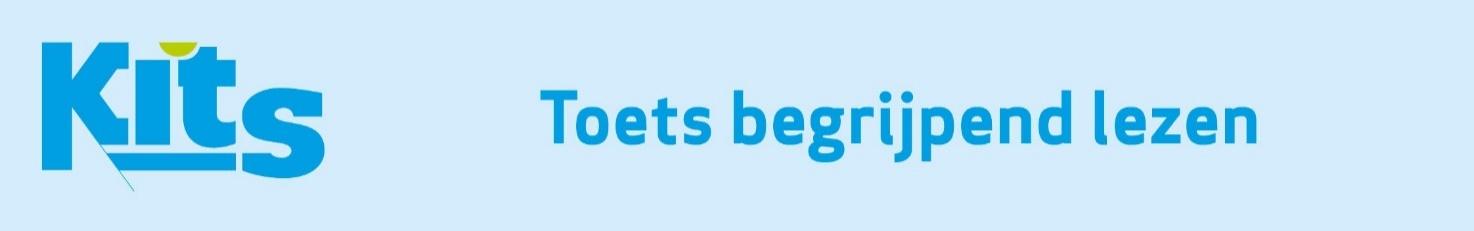 Bij de Kits-krant nr. 9, van 9 januari 2020 – niveau b1. ‘Blue Monday’ is deprimerend omwille van: a. ………………………………………………………………………………………………………………………………….…………………b. ……………………………………………………………………………………………………………………………………….……………c. …………….………………………………………………………………………………………………………………………………………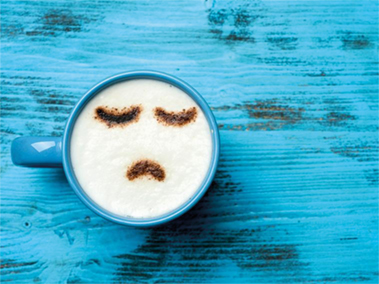 2. ‘Wilde dieren in gevangenschap gaan bekijken, is geen opdracht van de scholen.’ 
a. Wie beweert dit?…………………………………………………………………………………………………………………………………………………………b. Wat is het tegenargument?……………………………………………………………………………………………………………………………………………………………………………………………………………………………………………………………………………………………………………………c. Wat vind jij van deze kwestie?……………………………………………………………………………………………………………………………………………………………………………………………………………………………………………………………………………………………………………………
3. Schrijf een passende vraag voor deze antwoorden:  Hij werd begraven op dinsdag 7 januari.……………………………………………………………………………………………………………………………………………………………………………………………………………………………………………………………………………………………………………………
4. Omkring:           waar        of     niet waar   De eerste Belgische radio-uitzending kwam er in het jaar van de start van de Eerste Wereldoorlog.
5. Wat weet je over Alvarado?  ……………………………………………………………………………………………………………………………………………………………………………………………………………………………………………………………………………………………………………………

6. Dit verandert in 2020:  a. Positief is (bij veiligheid en milieu): …………………………………………………………………………………………………………………………………………………………………………………………………………………………………………………………………………………………………………………...b. Duurder wordt: …………………………………………………………………………………………………………………………………………………………………………………………………………………………………………………………………………………………………………………...

7. Wat las je over Amaya Coppens?…………………………………………………………………………………………………………………………………………………………………………………………………………………………………………………………………………………………………………………...8. VondelingenluikSchrijf een mogelijke, passende verklaring van dit woord.……………………………………………………………………………………………………………………………………………………………………………………………………………………………………………………………………………………………………………………